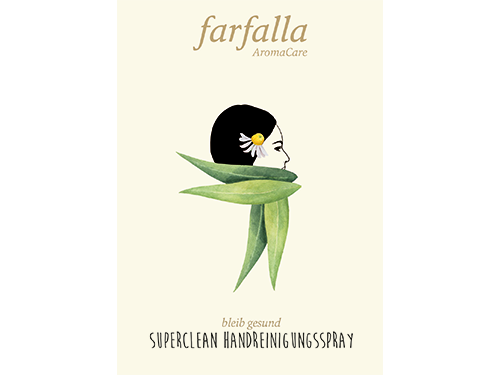 Bleib gesundSuperclean & easy HandreinigungssprayEin schützender Firewall-Spray, der auch unterwegs sicherstellt dass die Hände sauber bleiben und nicht zu unfreiwilligen „Keim-Transportern" werden.Schon gewusst: Die Rezeptur darf gern mit weiteren antiviralen ätherischen Ölen wie Manuka, Hoholz, Thymian (linalool/Kinder, thymol/Erwachsene) oder Zitronenmyrte/-eukalyptus ergänzt werden, Gesamttropfenanzahl nicht überschreiten.ProdukteAnleitung- äther. Öle Zitrone und Ravintsara in das Do it yourself Bio-Parfum geben- mit Melisse Bio-Pflanzenwasser auffüllen (ca. 3 ml)- Flasche verschließen und gut schütteln- einige Sprühstöße in die Hände geben und gründlich verteilen.27 mlDo it yourself, Bio-Parfum9 TropfenZitrone bio furocumarinarm9 TropfenRavintsara bio Grand Cru3 mlMelisse,BioPflanzenwasser